Podpůrný list k Vennovým diagramům, od 16. 1. 2021Množiny podle počtu prvků Konečné s konečným počtem prvků, např.  (jednociferná (přirozená) lichá čísla). Nekonečné s nekonečným početem prvků, např.   Dva způsoby zápisu množiny Výčtem  (úplný výčet, množina převzatá z předchozího) (neúplný výčet, nová množina celých čísel mezi -10 včetně a 10 včetně) Charakteristickou vlastností (jiný zápis stejných množin) , . (zápis pomocí porovnání s -11 a 11) Podmnožina Množina B je podmnožinou množiny A, právě když každý prvek B je zároveň prvkem A. Píšeme  . (Značka připomíná zobáček mířící na menší číslo, čímž se to dobře pamatuje.) Příklad podmnožiny Máme-li množinu A – všechny druhy stromů a množinu B – všechny druhy rostlin, potom platí . Každý strom je i rostlinou. Průnik množin, sjednocení množin, rozdíl množin Průnikem množin A, B – psáno  – rozumíme všechny prvky, jež jsou zároveň v množině A i v množině B. Sjednocením množin A, B – psáno  – rozumíme všechny prvky, které patří alespoň do jedné z těchto množin. Rozdílem množin A, B – psáno  (někdy též ) – rozumíme všechny prvky, které patří do množiny A, ale nepatří do množiny B. Pokud o dvojici množin A, B platí , mluvíme o disjunktních množinách. Vennovy diagramy jsou metodou, jak můžeme množinové úlohy řešit pomocí obrázků. Řešené cvičení I Třída má 32 žáků. Z toho je 12 plavců a 15 tenistů. Oba sporty pěstuje 7 žáků. Určete:a)       kolik žáků pěstuje plavání nebo tenis,b)       kolik žáků nepěstuje ani plavání, ani tenis.Konstrukce řešení s obrázky Univerzální množina (celá třída) má 32 prvků/žáků. Zaznamenáme všechny informace ze zadání do prvního obrázku 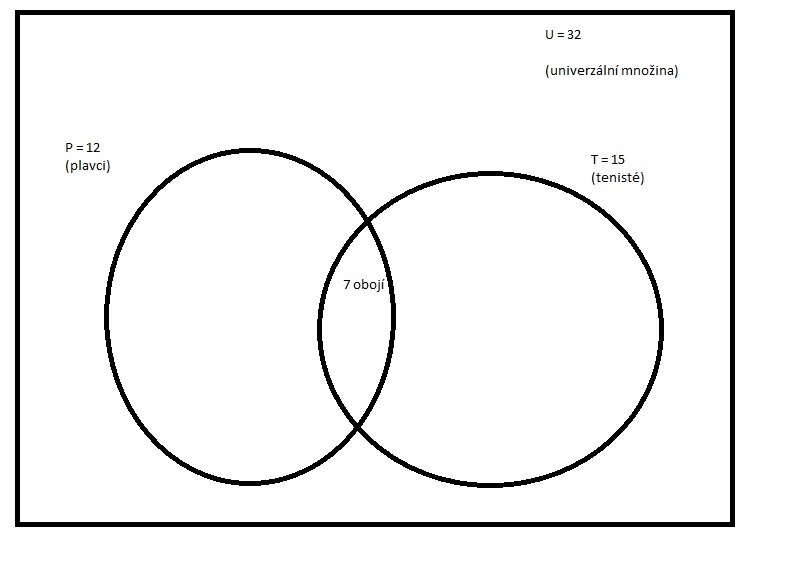 Tak se nám logicky rozdělí: 12 plavců na 5 ryzích plavců a 7 obojetných sportovců 15 tenistů na 8 ryzích tenistů a 7 obojetných sportovců (již v předchozím výčtu) Ve výsledném diagramu máme 5 + 7 + 8 = 20 žáků, kteří dělají nějaký sport, což znamená, že celou třídu (univerzální množinu) doplňujeme 32 – 20 = 12 žáky, kteří žádný (ani jeden sledovaný) sport nedělají. Úplný diagram má tuto podobu 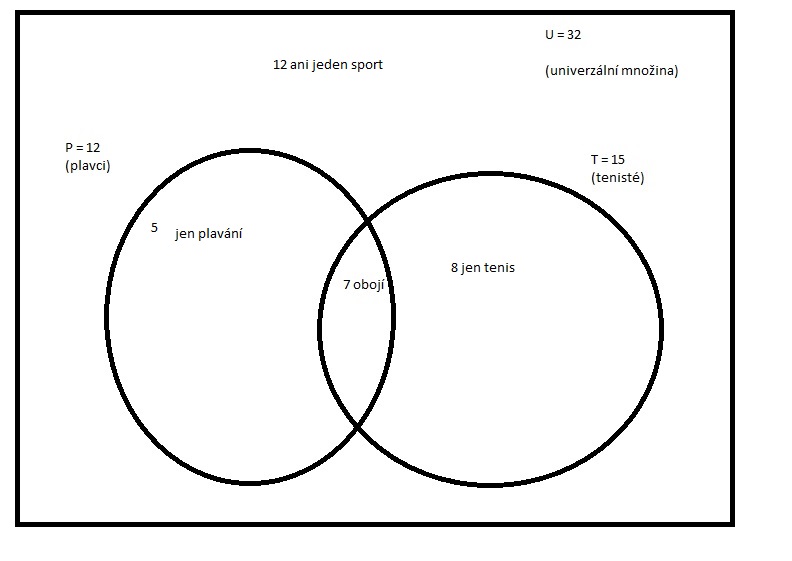 Z diagramu již vyčteme: a)       kolik žáků pěstuje plavání nebo tenis (tj. aspoň jeden, matematické „nebo“) = 20 b)       kolik žáků nepěstuje ani plavání, ani tenis = 12 Řešené cvičení II Ve třídě je 40 žáků. Z toho 10 žáků odebírá časopis Radioamatér, 9 žáků Chip. Žádný časopis neodebírá 25 žáků. Určete:        kolik žáků odebírá pouze Chip,        kolik žáků odebírá pouze časopis Radioamatér,        kolik žáků odebírá oba časopisy. Konstrukce řešení s obrázky Univerzální množina (celá třída) má 40 prvků/žáků. Zaznamenáme všechny informace ze zadání do prvního obrázku 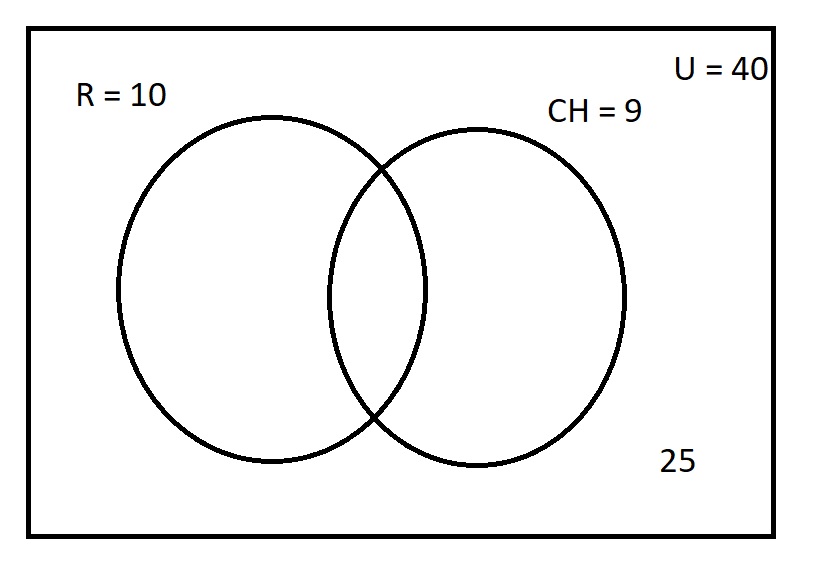 Nyní doplníme diagram. Pokud stanovíme počet odběratelů obou časopisů, získáme okamžitě také počet „čistých Chipařů“ a „čistých Radioamatérů“, čímž bude diagram hotový. Představme si, že přečteme seznamy „10 odběratelů Radioamatéra“, „9 odběratelů Chipu“ a „25 neodběratelů“ – potom zazní 44 jmen. Jenže třída má jen 40 žáků. Víme, že v takovém výčtu žádný žák nebyl vynechán – obě kola se zbytkem obdélníku pokryjí celou třídu. Ovšem někdo mohl být přečten dvakrát, čímž se vysvětluje přebytek 4 žáků, ty vepíšeme do množiny odběratelů obou časopisů. V tu chvíli již máme po všech stránkách vyhovující obrázek, kde je 40 žáků rozloženo. 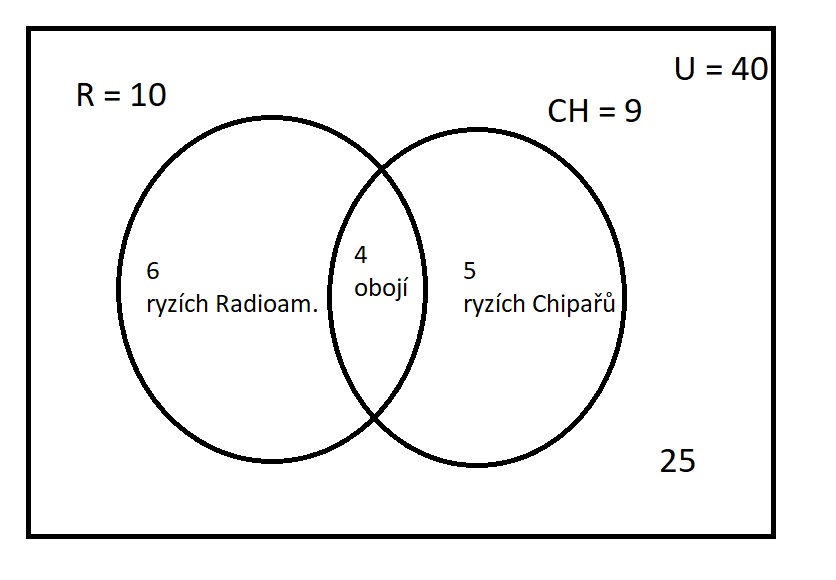 Získáváme odpovědi        kolik žáků odebírá pouze Chip = 5        kolik žáků odebírá pouze časopis Radioamatér = 6         kolik žáků odebírá oba časopisy = 4 (myslí se oba zároveň) 